Praktikumshinweise …………………………………..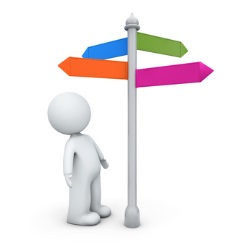 Herzlich willkommen im spannenden Arbeitsbereich der Altenflege!Wir freuen uns, dass Sie sich für dieses Praktikum entschieden haben, um einen Einblick in die Pflege und Versorgung alter Menschen zu erhalten!Wir erwarten Sie am …………….. um ………….. Uhr an folgendem Ort:…………………………………………………………………………………..............Ansprechpartner/in für Sie ist …………………………………………………........Was ist für die Zeit des Praktikums wichtig?Nutzen Sie die Zeit des Praktikums um möglichst viel über die Aufgaben in der Pflege alter Menschen zu erfahren.Fragen Sie nach, wenn Sie etwas nicht verstanden haben.Achten Sie zu Ihrem eigenen Schutz und dem Schutz der Klienten/Bewohner auf die eigene Hygiene und tragen Sie bequeme und sichere Schuhe.Seien Sie pünktlich und zuverlässig zum Beginn des Arbeitstages und bei der Einhaltung von Verabredungen.Halten Sie sich an die Schweigepflicht und nennen Sie keine Namen, wenn Sie im Freundes- oder Familienkreis über Ihr Praktikum berichten.Sollten Sie krank werden, so melden Sie sich bitte vor Dienstbeginn an Ihrem Praktikumsort ab.Bitte sprechen Sie Ihre Ansprechpartnerin bei Problemen sofort an und warten Sie nicht ab. Handys sind während der Arbeitszeit am Arbeitsplatz nicht erwünscht.…………………………………………………………………………………………..…………………………………………………………………………………………..